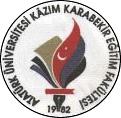 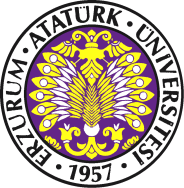 	EVET                                                    HAYIR	HAYIR	     EVET	HAYIR	EVET